SORTERINGSGUIDE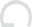 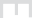 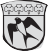 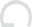 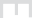 gladsaxe.dk/affaldPå gladsaxe.dk/affald kan du læse om Gladsaxes ordninger til sortering af affald, og hvordan du tilmelder dig en beholder til pap. Brug også selvbetjeningsløsningerne på gladsaxe.dk/mitaffald eller gladsaxe.dk/ekstraaffald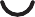 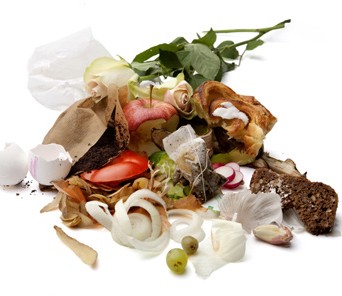 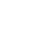 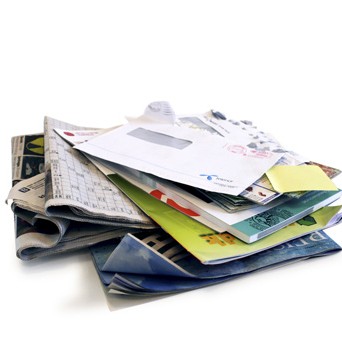 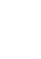 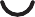 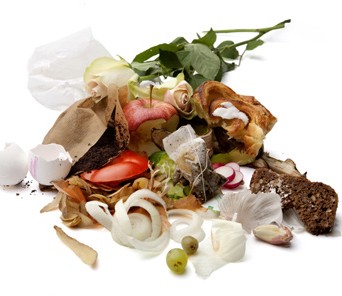 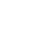 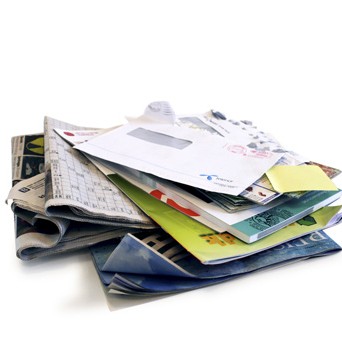 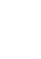 Ved brug af beholder til pap: Tryk pappet sammen, så det ikke fylder så meget.PAP og KARTONJA TAK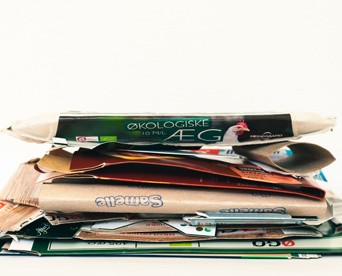 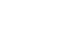 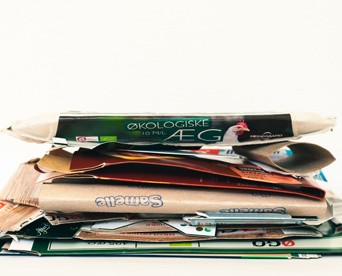 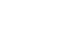 Papkasser, bølgepap og flyttekasser KartonPapemballage fra legetøj, tandpasta mm. Toiletpapirruller. ÆggebakkerHusk at fjerne plast og flamingoI parcel- og rækkehuse: Sæt beholder frem til fortov sammen med storskrald. Bundtet pap må maks. være 60 cm bredt.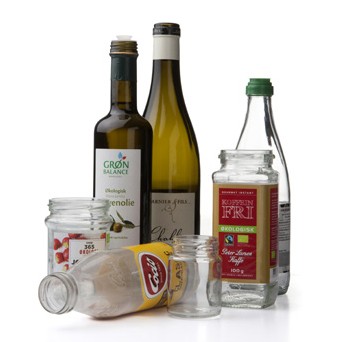 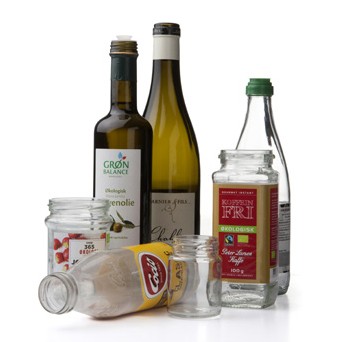 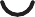 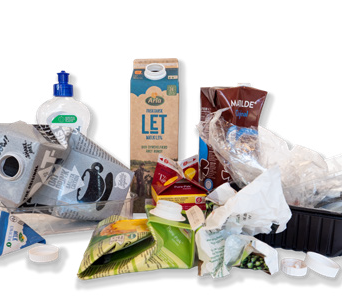 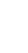 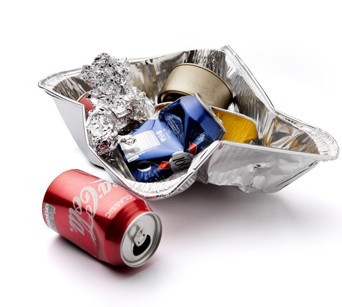 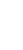 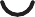 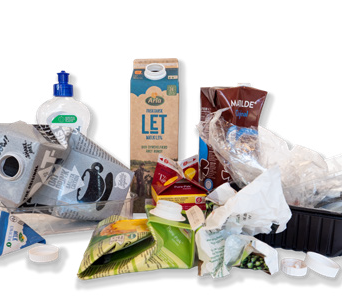 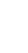 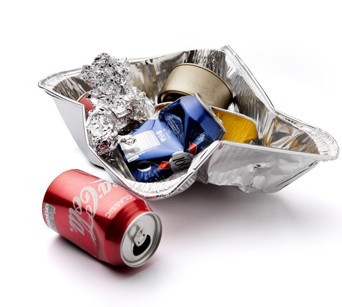 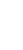 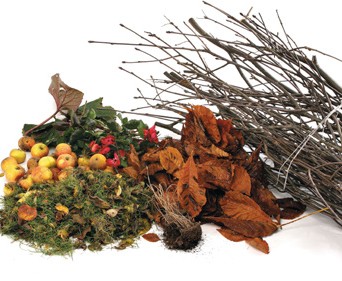 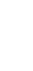 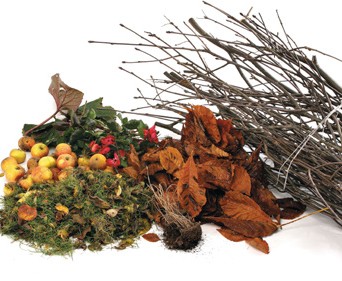 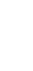 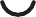 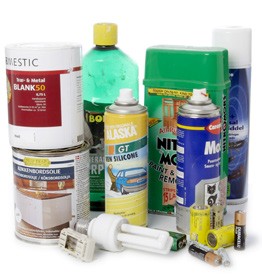 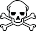 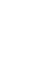 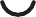 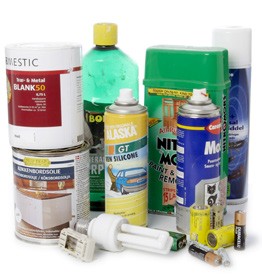 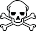 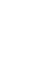 STORSKRALD – læs nærmere på gladsaxe.dk/affaldBor du i etageejendom: Tal med din vicevært om, hvordan du afleverer storskrald og farligt affald.Brug også Genbrugsstationen på Turbinevej 10, 2860 Søborg. Åben daglig kl. 9-18Undtagen enkelte helligdage – se gladsaxe.dk/genbrugsstation. På Genbrugsstationen skal du aflevere småt brændbart i REST EFTER SORTERING-containeren.STORT OG SMÅT BRÆNDBART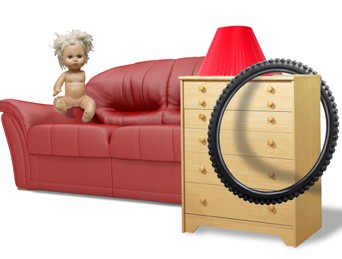 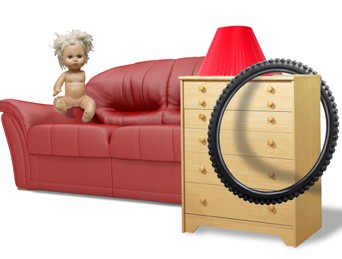 JA TAKSTORT BRÆNDBART:Cykeldæk (fjern jerndele, hvis muligt)Store møbler. Springmadrasser Gulvtæpper (fjern ’ikke-brændbart’ fra møbler, hvis muligt)SMÅT BRÆNDBART:Træ, tøj og tekstiler afleveretpå Genbrugsstationen bliver genanvendt.Alt småt affald, der ikke kan genanvendes(fx cd’er, dvd’er, kassettebånd og videobånd)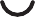 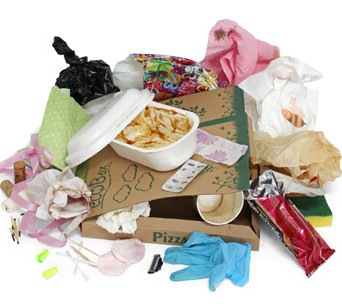 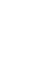 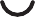 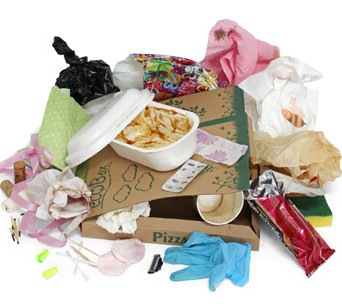 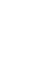 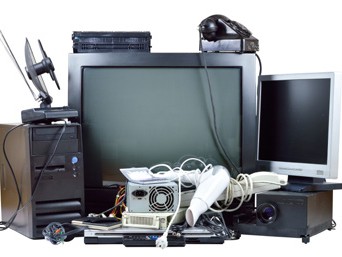 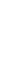 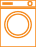 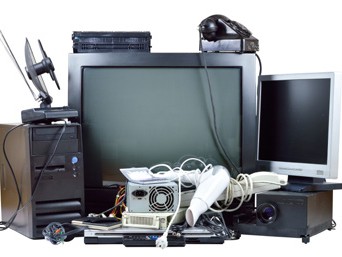 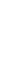 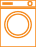 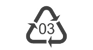 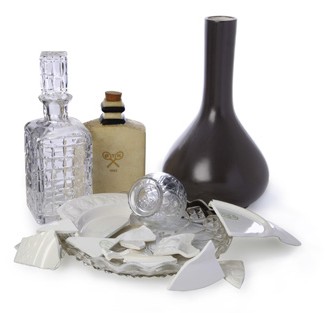 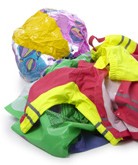 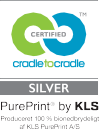 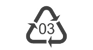 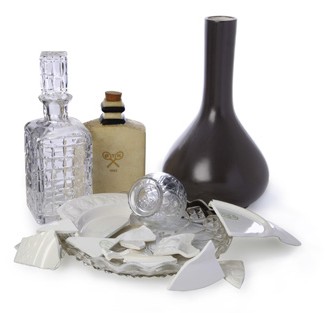 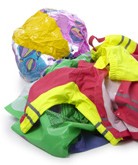 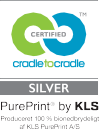 